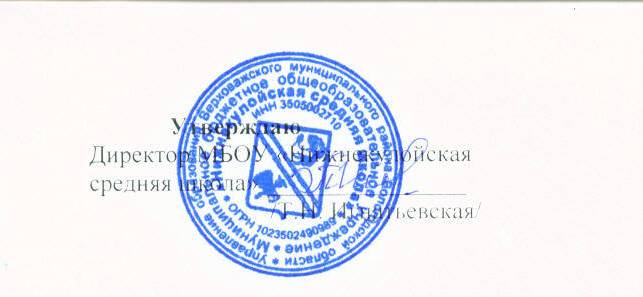 Принято                                                                         на заседании педагогического                           совета                                                                    Протокол №17 от 25.08.2022 года                                                                                                                                                    Приказ № 44-1 от 25 августа 2022  годаПоложениео школьном театре в МБОУ «Нижнекулойская средняя школа»1. Общие положения 1.1.Настоящее положение разработано в соответствии с Федеральным законом «Об образовании в Российской Федерации» от 29 декабря 2012 г. №273-ФЗ, Уставом МБОУ «Нижнекулойская средняя школа» (далее – образовательная организация), в соответствии с перечнем поручений Президента от 25 августа 2021 года Пр-1808 ГС п.2 г-2 «По проведению на регулярной основе всероссийских театральных, спортивных и технологических конкурсов для обучающихся по основным общеобразовательным программам», во исполнение пункта 10 Перечня поручений Министерства просвещения РФ по итогам Всероссийского совещания с руководителями органов исполнительной власти субъектов РФ, осуществляющих государственное управление в сфере образования, по созданию театральных кружков в каждом общеобразовательном учреждении, на основании Плана работы по созданию и развитию школьных театров на 2022-2024 годы в Вологодской области, Письма Управления образования администрации Верховажского муниципального района от 6 июля 2022 года №419 "О создании школьных театров" и в целях полноценного эстетического развития и воспитания обучающихся средствами театрального искусства и в целях полноценного эстетического развития и воспитания учащихся, средствами театрального искусства, создания условий для приобщения их к истокам отечественной и мировой культуры. 1.2.Настоящее положение регулирует деятельность школьного театра (студии). 1.3.Школьный театр может иметь свою символику, в том числе используя элементы символики школы. 1.4.Школьный театр возглавляет руководитель театра, назначенный руководителем образовательной организации. 1.5.Руководитель театра подчиняется директору образовательной организации и заместителю директора по учебно-воспитательной работе. 1.6.Школьный театр участвует в реализации образовательной программы школы. 1.7.Помещением школьного театра определен актовый зал школы. 1.8. Обучение и воспитание проходит на русском языке. 2. Основные цели и задачи школьной театральной студии 2.1. Основная целевая установка школьного театра – развитие мотивации к познанию и творчеству, самостоятельности, инициативности и творческой активности младших школьников и подростков посредством соединения процесса обучения учащихся с их творческой практикой. 2.2. Основные задачи школьного театра: 2.2.1. Создать условия для комплексного развития творческого потенциала учащихся, формирования общей эстетической культуры. 2.2.2. Создать условия для формирования духовно-нравственной позиции. 2.2.3. Организовать работу с психофизическим аппаратом каждого учащегося, обеспечивая возможности самовыражения и самопрезентации. 2.2.4. Предоставить учащимся возможность для закрепления знаний и практических навыков, получаемых ими в ходе учебного процесса по формированию ключевых компетенций: умения учиться, умения сотрудничать, умения работать с информацией. 2.2.5. Обеспечить прохождение учащимися различных видов учебной практики в рамках междисциплинарной интеграции.2.2.6. Предоставить учащимся возможность овладеть основами актёрского мастерства, выразительной сценической речи, концертмейстерской работы. 2.2.7. Организовать досуг школьников в рамках содержательного общения. 2.2.8. Вести пропаганду театрального и музыкального искусства среди школьников. 2.2.9. Выявить и организовать допрофессиональную подготовку одарённых детей и подростков в области театрального искусства. 2.2.10. Осуществлять сотрудничество с другими творческими объединениями. 3. Организация деятельности школьной театральной студии 3.1. Деятельность школьного театра заключается в духовно-нравственном общении, в оказании помощи учащимся в самовыражении и самопрезентации, участии в организации культурно-массовых мероприятий, в постановке и показе широкому зрителю учебных спектаклей, концертных программ, творческих мастерских, самостоятельных работ учащихся.3.2. В периоды, свободные от занятий, репетиций и спектаклей школьного театра, в его помещении могут в установленном порядке проводиться другие мероприятия по распоряжению заместителя директора школы по УВР. 3.3. К видам деятельности школьного театра относятся: игровая, познавательная, досугово-развлекательная деятельность (досуговое общение), проблемно-ценностное общение, художественное творчество (проектирование и подготовка спектаклей, концертов, отдельных концертных номеров, мастерских, декораций, социальное творчество (проведение культурно-массовых мероприятий). 3.4. Деятельность школьного театра организуется в следующих формах: учебное занятие (групповое и индивидуальное), психофизический тренинг, самостоятельная работа, репетиция, спектакль, конкурс, концерт, выступления на концертах и других массовых мероприятиях, проект, викторина, познавательная и социальная практика, экскурсия, посещение спектаклей, концертов, и другие. 3.5. Наполняемость групп составляет до 12 человек. Группы формируются на основе добровольного согласия учащихся. 3.6. Объединения (группы) могут быть одновозрастными и разновозрастными. 3.7. Школьный театр организует работу с детьми в течение всего учебного года и в каникулярное время. 3.8. Школьный театр организует и проводит массовые мероприятия, создает необходимые условия для совместной деятельности детей и родителей. 3.9. Продолжительность занятий определяются расписанием.3.10.Занятия проводятся по группам или всем составом, а также в индивидуальном порядке. 3.11. Расписание занятий театра составляется с учётом создания наиболее благоприятного режима труда и отдыха детей, с учетом пожеланий учащихся и их родителей, возрастных особенностей детей и установленных санитарно-гигиенических норм. 3.12. В работе школьного театра, при наличии условий и согласия руководителя, могут участвовать совместно с детьми их родители (законные представители), а также педагоги образовательной организации без включения в основной состав. 3.13. Содержание деятельности строится в соответствии с учебным планом и учебной (образовательной) программой (программами), реализуемыми в школьном театре. 3.14. Учебная (образовательная) программа (программы) разрабатывается педагогом (педагогами) с учетом запросов детей, потребностей семьи, потребностей образовательного учреждения и национально – культурных традиций, и утверждается в установленном в образовательной организации порядке. 3.15. Учебный план по реализации учебной (образовательной) программы (программ) в школьном театре составляется руководителем театра. 3.16. Учебный план и учебные программы, реализуемые в школьном театре, утверждаются руководителем образовательного учреждения. 3.17. Педагог, реализующий учебные программы на базе школьного театра, вправе выбирать по своему усмотрению технологии и методы, направленные на достижение запланированных личностных, метапредметных и предметных результатов. Ведущими при организации занятий являются метод действенного анализа, игровые технологии, а так же различные формы и методы театральной педагогики. 3.18. Учёт образовательных достижений учащихся в школьном театре осуществляется через портфолио учащегося. 4. Участники образовательных отношений, их права и обязанности 4.1. Участниками образовательных отношений в школьном театре являются учащиеся школы, педагогические работники, родители (законные представители). 4.2. Прием в школьный театр осуществляется по результатам индивидуального отбора детей из числа учащихся образовательной организации с учетом их творческих и физиологических данных. 4.3. Права и обязанности детей, родителей (законных представителей), педагогических работников определяются уставом учреждения, Правилами внутреннего распорядка для учащихся и иными предусмотренными уставом актами. 4.4. Отношения детей и персонала учреждения строятся на основе сотрудничества, уважения личности ребенка и предоставления ему свободы развития в соответствии с индивидуальными особенностями, но с обязательным соблюдением расписания занятий и правил внутреннего распорядка. 4.5. Права и обязанности работников учреждения определяются законодательством Российской Федерации, уставом учреждения и трудовым договором. 4.6. Все участники образовательных отношений обязаны уважительно относиться друг к другу; бережно относиться к имуществу образовательного учреждения. 4.7. Учащиеся обязаны регулярно посещать занятия в школьного театра. 4.8. Родители (законные представители) учащихся обязаны создавать им необходимые условия для успешного освоения детьми учебных программ, реализуемых в школьном театре. 4.9. Педагогические работники имеют право самостоятельно выбирать и использовать методики обучения и воспитания. 4.10. Руководитель и педагоги школьного театра планируют, организуют и контролируют образовательный процесс, отвечают за качество и эффективность работы школьного театра, несут ответственность за реализацию дополнительных образовательных программ в соответствии с учебным планом и графиком учебного процесса (учебным графиком). 4.11. Руководитель и педагоги школьного театра несут ответственность за жизнь и здоровье детей во время образовательного процесса, за соблюдение норм пожарной безопасности, техники безопасности, иные действия, предусмотренные трудовым договором, законодательством.